Муниципальное дошкольное образовательное учреждение «Детский сад № 98»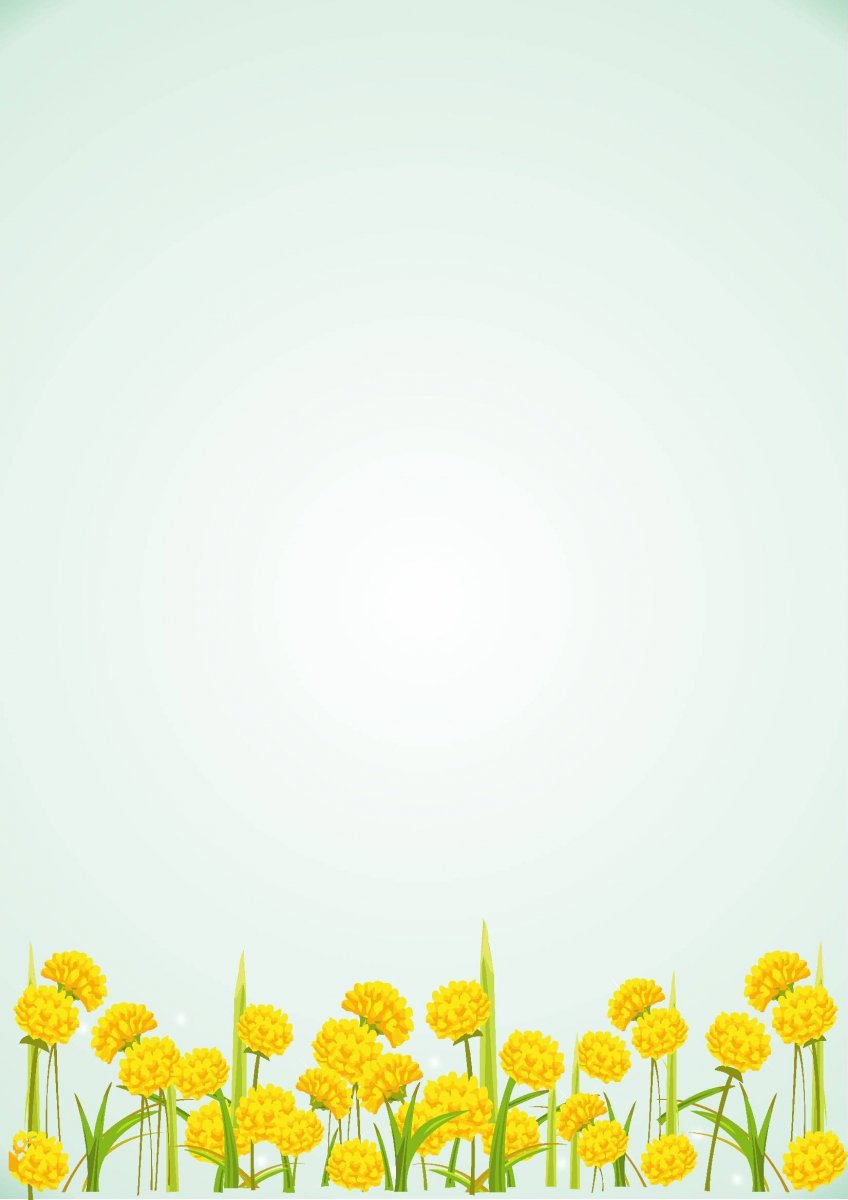                                       ИНФОРМАЦИОННАЯ ГАЗЕТА                                                                      ДЛЯ РОДИТЕЛЕЙ                           К А Р А М Е Л Ь К И                                          июнь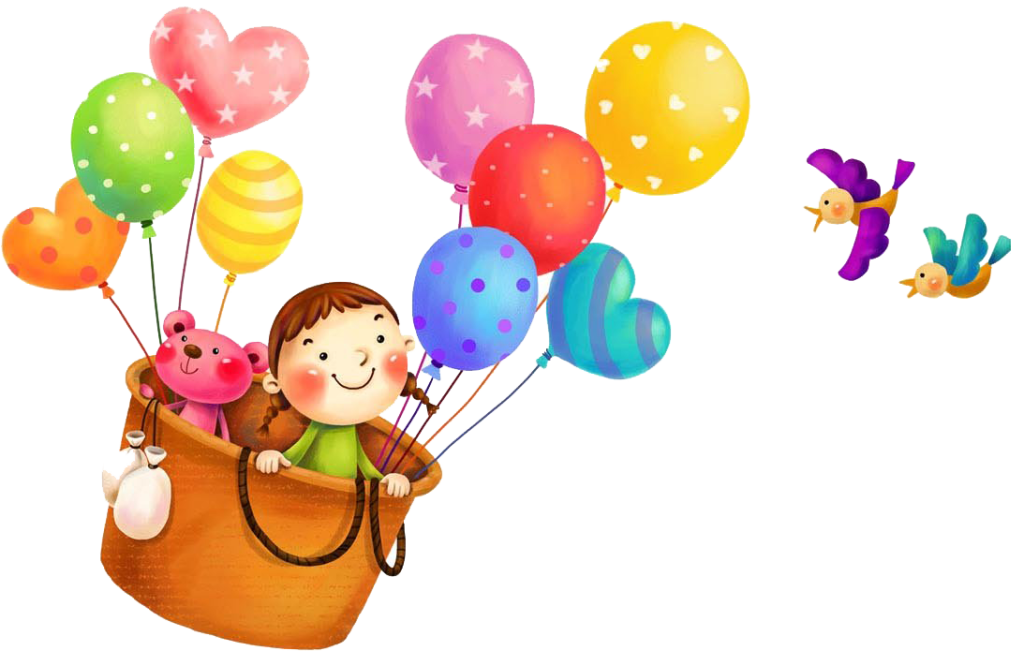  НАШИ НОВОСТИДо свидания, детский сад!25 и 26 мая в нашем детском саду прошли выпускные праздники. Подготовка к ним была очень волнительной и ответственной. Были на празднике и песни, и танцы, игры и подарки.Позади остались дни, наполненные увлекательными путешествиями в мир непознанных, неразгаданных, удивительных открытий. Впереди непростая дорога в мир взрослой школьной жизни. Каждый год наш детский сад выпускает в школу не простых дошколят, а самых настоящих талантливых и замечательных звезд. Каждый ребенок в группе – маленькая звездочка. Каждый талантлив и неповторим.
Мы полюбили их за годы, прожитые вместе, и сегодня с гордостью и надеждой, грустью отпускаем их в школу.

Дорогие наши выпускники, желаем вам успехов в школе!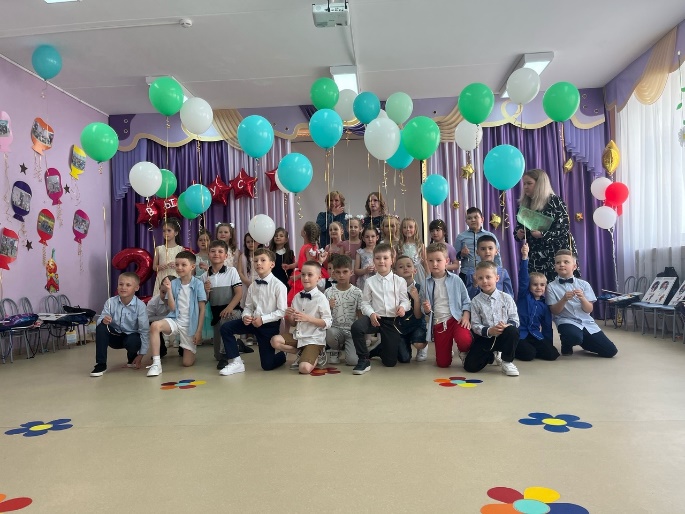 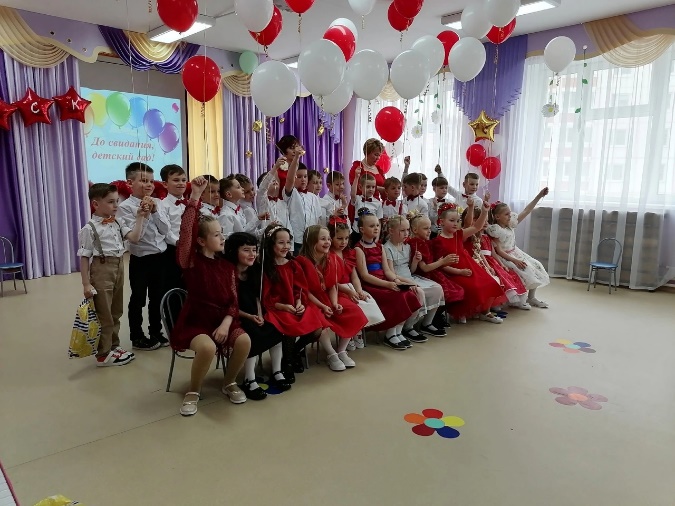 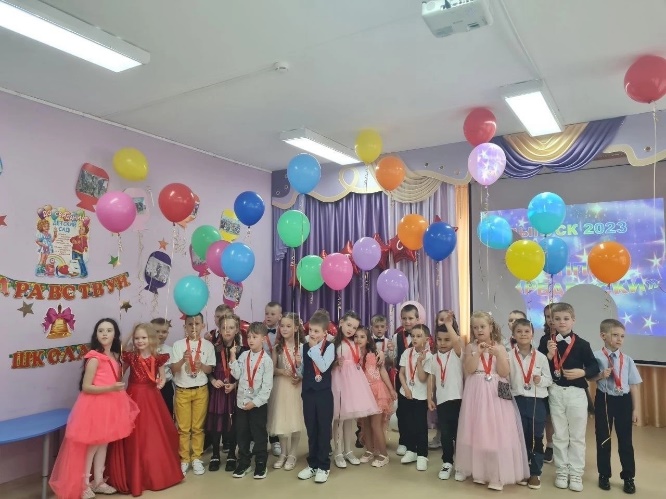 НАШИ НОВОСТИБыть ребенком — это волшебство, а детство — это самые волшебные моменты жизни любого человека. Каждый ребенок достоин видеть мир, полный только волшебства и великолепия, чувствовать себя любимым и защищенным. Ведь дети-это будущее нашей планеты.Малыши отмечали первый день лета, поздравили друг друга праздничным концертом, на котором каждая группа представила музыкальный номер. Гость праздника-Баба Яга, с удовольствием пела, танцевала, веселилась с детьми.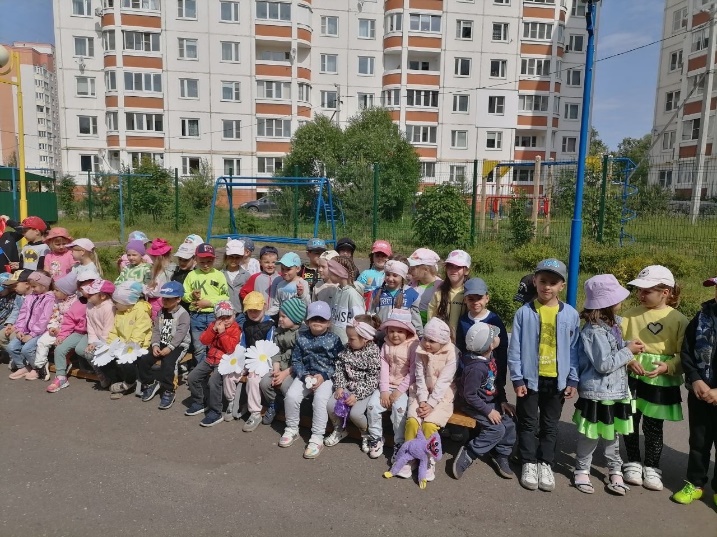 День России – это отличный повод рассказать дошколятам ещё раз об истории нашей огромной и самой красивой в мире многонациональной страны, о многообразии народных традиций, также совершить интересные и увлекательные путешествия по просторам нашей необъятной Родины.

В детском саду «Карамельки» прошли разные мероприятия, посвященные Дню России, в которых наши ребята с удовольствием принимали участие!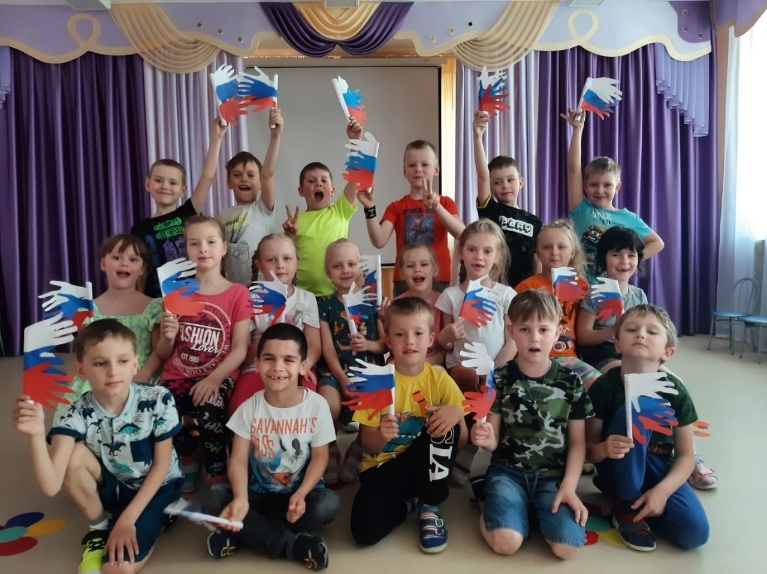 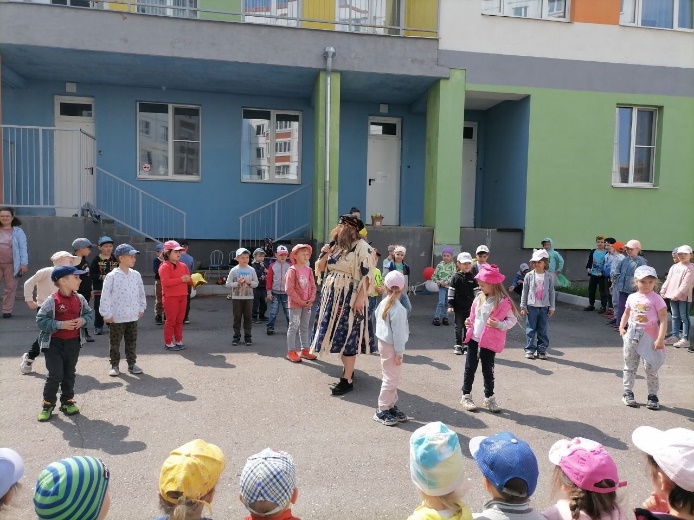 БЕЗОПАСНОЕ ЛЕТОНасекомые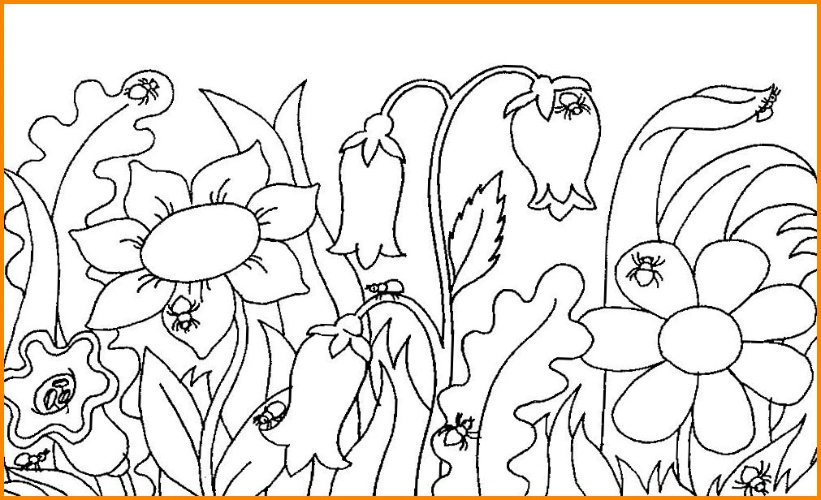 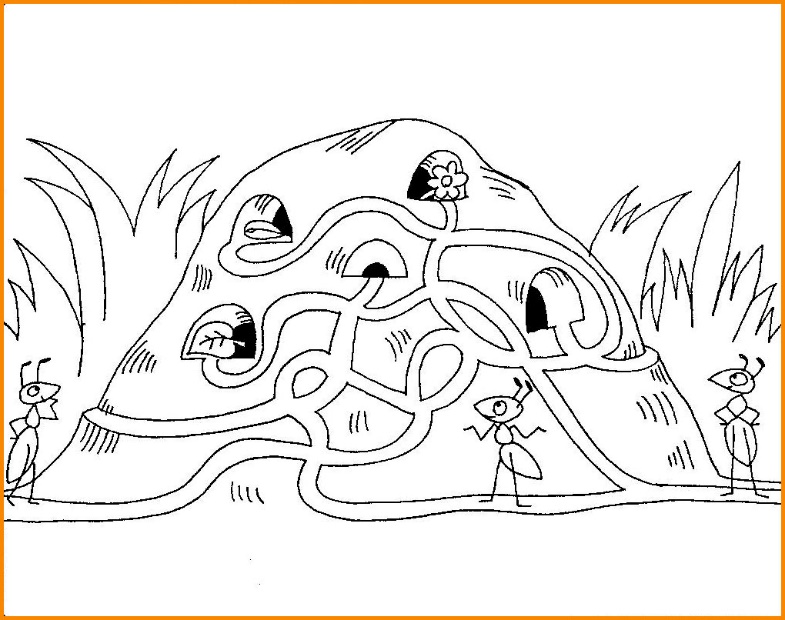 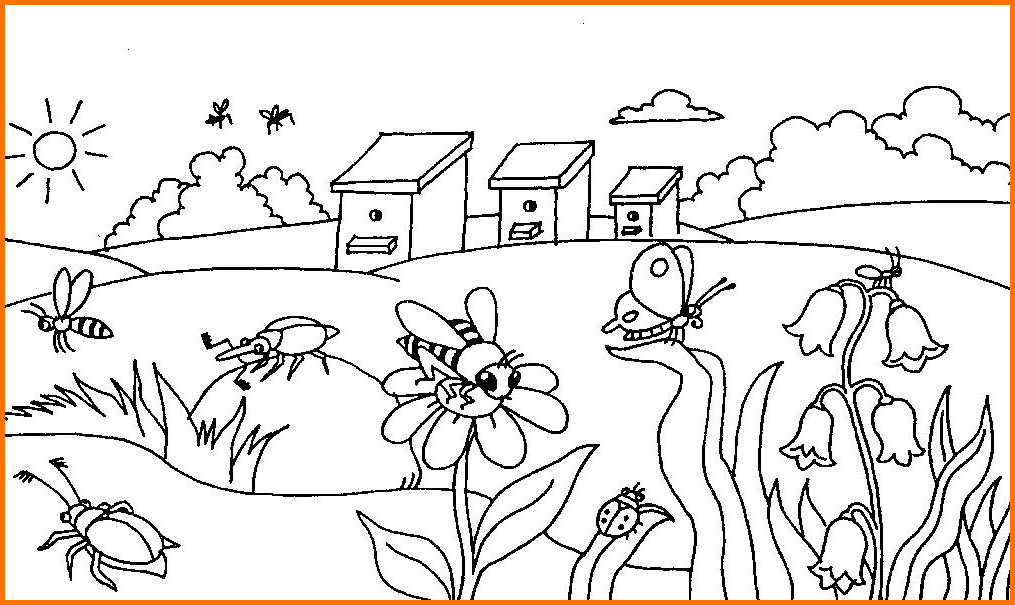 